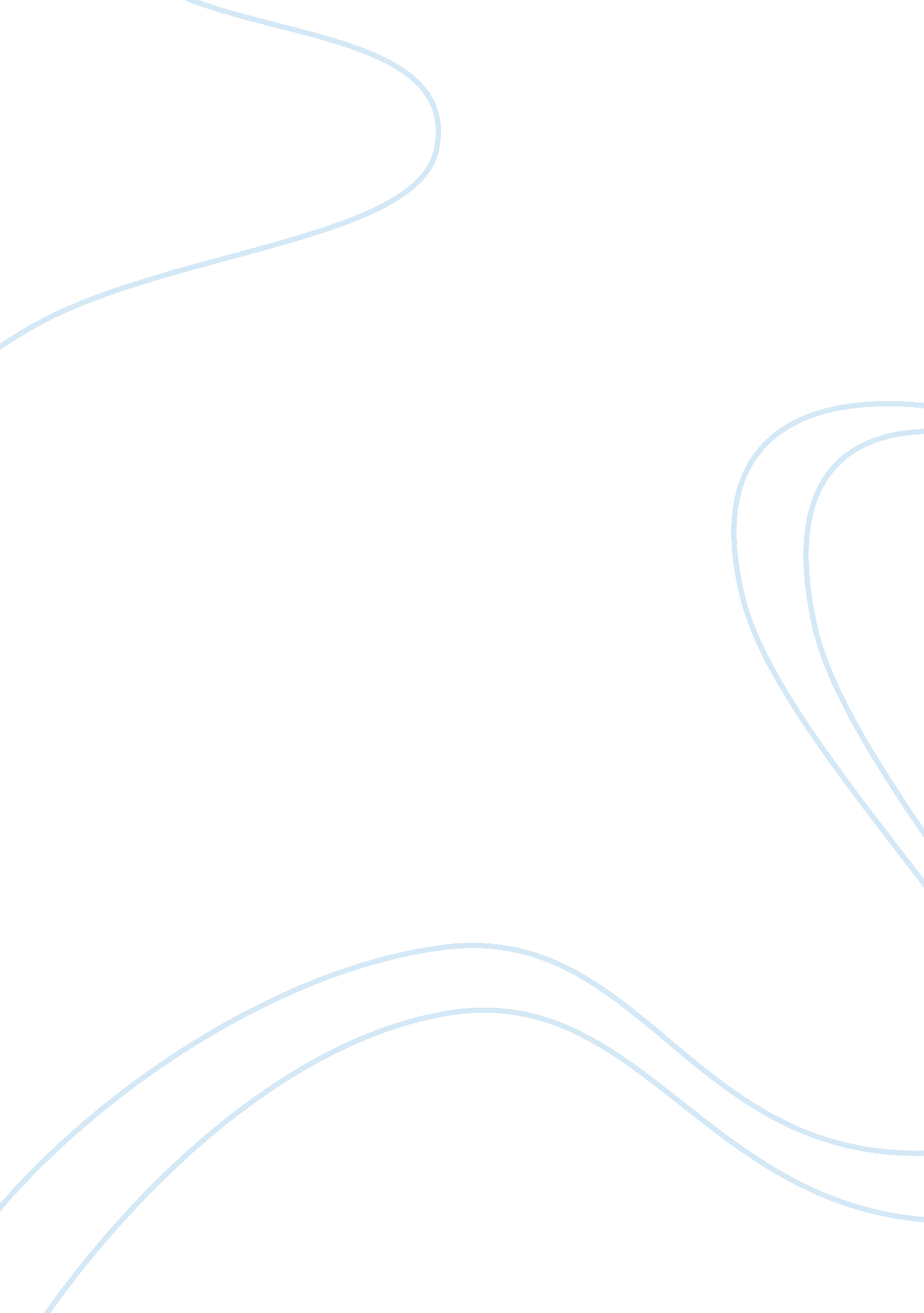 Should teenagers commit violate crimes be tried and sentence has an adult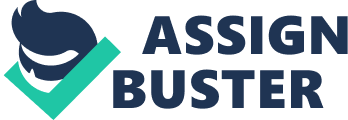 Should teenagers commit violate crimes be tried and sentence has an adult Thesis ment: Crime mars the basis of any society and it is important the offenders, young or old are treated alike. However the manner in which they are treated is a quintessential subject and it must be discussed in the proper scheme of things. 
Teenagers commit crime in order to look ‘ cool’. At other times, they fall into this trap for all the wrong reasons. Either they are short of money or some material possessions, the reasons remain the same more or less. Thus the manner in which their growth and development is coming to the fore is something which must be understood by the society before deciding on their fate. These young ones do not know the real meaning of crime and thus fall in the trap. What they must be told is how to get rid of such practices for their own betterment. 
Having said that there is absolutely no reason as to why these teenagers should not be held accountable for their deeds, good or bad. It is about time the society discerns the manner in which the teenagers fall in the holds of crime and thus destroy their proper growth regimes. They find solace form actions which have little significance on their lives and in essence remain in oblivion in more ways than one. It would be destructive on their part to part with their studies and work domains, and concentrate on usurping money and material possessions from the poor and needy, and in some cases from pedestrians, passengers and even household members. Crime knows nothing positive within its folds and thus these teenagers find wrongdoings as a part of their thrill and adventure – an absolute wrath for any society in essence. 
Therefore the teenagers must be taken to task and punished in accordance with the laws and regulations of the society. They should be sentenced much like the adults and thus their development basis needs to be judged in a manner which is quite similar to that of the adults. These teenagers will grow up and become adults themselves and this will happen pretty soon in the future. Thus it would be for the betterment of the entire society as well as the teenagers themselves if they are kept a check upon their deeds and actions. They must not be let free on the account of committing crimes and playing the ransacking game within the domains of any society. 
Lastly, there could be some let-offs in the manner the crimes have been committed. The small crimes could always be pardoned off with minor punishments here and there. However the magnitude of the crime must always be the sole criteria for choosing the punishment for the offender. All said and done, the teenagers must always be given a silent hearing and their side of the story should be heard with consideration and thus guidance must always be given. This will pave the way for the future generations to mold in a pragmatic and practical way. 
Word Count: 513 